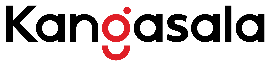 	Erityisruokavaliot, lomake 1Kangasalan kaupunki, Ateria- ja siivouspalvelut 20.9.2021SELVITYS ERITYISRUOKAVALIOSTA 		            Päiväys	      /       20     Lomake koskee pysyvää erityisruokavaliota tai ruoka-allergioita, jotka aiheuttavat vakavia oireita. Lomake täytetään terveydenhoitajan, lääkärin tai ravitsemusterapeutin kanssa. Uskonnollisessa ruokavaliossa riittää huoltajan tai täysi-ikäisen allekirjoitus. Ruoka-allergioiden osalta tilanne tulee tarkistaa vuosittain sekä tilanteen muuttuessa. Tarjottava ruoka on laktoositonta. Mikäli käytössä on vain muutamia ruoka-aineita, käytä lomaketta 2. Allekirjoittamalla ja palauttamalla lomakkeen huoltaja antaa luvan tietojen käyttämiseen varhaiskasva-tuksessa/koulussa/iltapäiväkerhossa ja ateriapalveluissa sekä näiden tietojärjestelmissä. Mikäli vain terveydenhuollonammattilainen täyttää lomakkeen, huoltajaa tulee informoida tiedon jakamisesta*.Nimi        Syntymäaika      Päiväkoti/koulu      Ryhmä/Luokka      /Henkilökunta Huoltaja      PYSYVÄ ERITYISRUOKAVALIO  Diabetes  Keliakia     Liitteenä ateriasuunnitelma  ei käytä gluteenitonta kauraa  Liitteenä ateriasuunnitelma  ei käytä gluteenitonta kauraa  Liitteenä ateriasuunnitelma  ei käytä gluteenitonta kauraa PYSYVÄ EETTINEN TAI USKONNOLLINEN RUOKAVALIO  Kasvisruokavalio (Sisältää maitotaloustuotteita ja kananmunaa)           syö kalaa      syö broileria ja kalkkunaa  ei veriruokia         ei sisäelimiä              ei sianlihaa                ei naudanlihaa  Kasvisruokavalio (Sisältää maitotaloustuotteita ja kananmunaa)           syö kalaa      syö broileria ja kalkkunaa  ei veriruokia         ei sisäelimiä              ei sianlihaa                ei naudanlihaa  Kasvisruokavalio (Sisältää maitotaloustuotteita ja kananmunaa)           syö kalaa      syö broileria ja kalkkunaa  ei veriruokia         ei sisäelimiä              ei sianlihaa                ei naudanlihaa  Kasvisruokavalio (Sisältää maitotaloustuotteita ja kananmunaa)           syö kalaa      syö broileria ja kalkkunaa  ei veriruokia         ei sisäelimiä              ei sianlihaa                ei naudanlihaaVUOSITTAIN TARKISTETTAVARUOKA-AINEALLERGIA       Adrenaliiniruiske          varalääkkeenäMerkittäviä tai hengenvaarallisia oireita aiheuttavaMerkittäviä tai hengenvaarallisia oireita aiheuttavaMerkittäviä tai hengenvaarallisia oireita aiheuttavaMerkittäviä tai hengenvaarallisia oireita aiheuttavaVUOSITTAIN TARKISTETTAVARUOKA-AINEALLERGIA       Adrenaliiniruiske          varalääkkeenäRuoka-aineRuoka-aineOireAnafylaksianvaaraVUOSITTAIN TARKISTETTAVARUOKA-AINEALLERGIA       Adrenaliiniruiske          varalääkkeenäVUOSITTAIN TARKISTETTAVARUOKA-AINEALLERGIA       Adrenaliiniruiske          varalääkkeenäVUOSITTAIN TARKISTETTAVARUOKA-AINEALLERGIA       Adrenaliiniruiske          varalääkkeenäVUOSITTAIN TARKISTETTAVARUOKA-AINEALLERGIA       Adrenaliiniruiske          varalääkkeenäVUOSITTAIN TARKISTETTAVARUOKA-AINEALLERGIA       Adrenaliiniruiske          varalääkkeenäVUOSITTAIN TARKISTETTAVARUOKA-AINEALLERGIA       Adrenaliiniruiske          varalääkkeenäRUOKAILUTILANTEESSA HUOMIOITAVARuokailutilanteessa ruokailijan itse syrjään siirtämät/syrjään siirrettävät ruoka-aineet:Ruokajuoma                                         Laktoositon  Ruokailutilanteessa ruokailijan itse syrjään siirtämät/syrjään siirrettävät ruoka-aineet:Ruokajuoma                                         Laktoositon  Ruokailutilanteessa ruokailijan itse syrjään siirtämät/syrjään siirrettävät ruoka-aineet:Ruokajuoma                                         Laktoositon  Ruokailutilanteessa ruokailijan itse syrjään siirtämät/syrjään siirrettävät ruoka-aineet:Ruokajuoma                                         Laktoositon  MUUTA HUOMIOITAVAAAmmattilaisen allekirjoitus ja nimenselvennys Lääkäri     Terveydenhoitaja     RavitsemusterapeuttiYhteystiedot  *Huoltajaa on informoitu tiedon jakamisesta   Huoltajan/Henkilökunta asiakkaan allekirjoitus ja nimenselvennysYhteystiedot